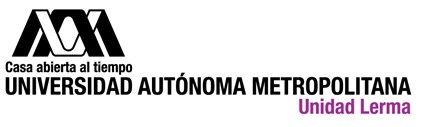 SERVICIO SOCIALFORMATO DE HORAS ACUMULADASALUMNO:XXXMATRÍCULA:XXXDIVISIÓN:XXXLICENCIATURA:XXXINSTITUCIÓN RECEPTORA DEL SERVICIO SOCIAL: INSTITUCIÓN RECEPTORA DEL SERVICIO SOCIAL: INSTITUCIÓN RECEPTORA DEL SERVICIO SOCIAL: XXXÁREA EN DONDE SE REALIZA:ÁREA EN DONDE SE REALIZA:XXXXXXPROYECTO:XXXXXXXXXFECHAHORAS REPORTADASHORAS ACUMULADASFIRMA DEL RESPONSABLE DIRECTO DEL PRESTADOROBSERVACIONESFECHAHORAS REPORTADASHORAS ACUMULADASFIRMA DEL RESPONSABLE DIRECTO DEL PRESTADOROBSERVACIONES